Всероссийский Педагогический форум  для учителей начальных классов и воспитателей дошкольных учреждений«Обновленный ФГОС-2022: проблемные вопросы преемственности дошкольного и начального образования»Порядок работы форума 31марта 2022 года12.00 – 15.00 - пленарное заседание14.00 – 16.50 – секционные заседания16.50 – 17.00 – подведение итогов форумаПленарная часть.Секции:1 - 8Время проведения: 14.00- 17.00Место проведения: видео-конференц-связьСекция 1. Ссылка для подключения: https://meet.google.com/fmy-hzsr-syrСекция 2.Ссылка для подключения: https://meet.google.com/vvc-ncui-metСекция 3.Ссылка для подключения: https://meet.google.com/mgg-ocvn-vxjСекция 4.Ссылка для подключения: https://meet.google.com/ezq-kdje-ijdСекция 5. Ссылка для подключения: https://meet.google.com/emj-vrmw-dxyСекция 6.Ссылка для подключения: https://meet.google.com/ziv-udcv-ncyСекция 7. Ссылка для подключения: https://meet.google.com/nbv-uytr-ftyСекция 8. Ссылка для подключения: https://meet.google.com/lif-lkji-ylbДатаВремяНаименование мероприятия31 марта2022 года12.00 – 15.00Пленарная часть.Ссылка для подключения: https://events.webinar.ru/39793577/10870131​31 марта2022 года14.00- 16.50Работа секций 1–8.Направления работы секций:Преемственность дошкольного и начального образованияИнновационный педагогический опыт развивающего обученияТеория и практика развивающего обученияИз опыта работы педагоговФорум пройдет на платформе Google Meet (ссылки на подключение прилагаются в программе).Для запуска сервиса с ПК не понадобиться скачивать Google Meet на компьютер, достаточно одного браузера. Чтобы использовать Google Meet, необходимо войти в аккаунт Google. Чтобы установить Google Meet на телефон понадобится скачать приложение: Google Meet с App Store для iOS, с Google Play Маркет для системы Android.Время Cамарское, +1 ч МСКТемаСпикерСпикер12:00-12:25Готовимся к переходу на новый ФГОС НОО. Образовательный и воспитательный потенциал развивающего обучения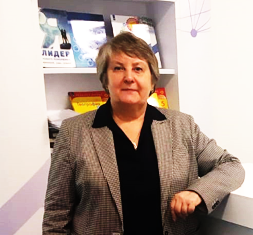 Димитриева Светлана Васильевна, к.б.н., доцент, Почетный работник ВПО РФ, ведущий методист отдела внедрения развивающего обучения и новых продуктов ООО «Просвещение-Союз», г. Москва12:25-12:50Изменение деятельности педагога при введении обновленного ФГОС НОО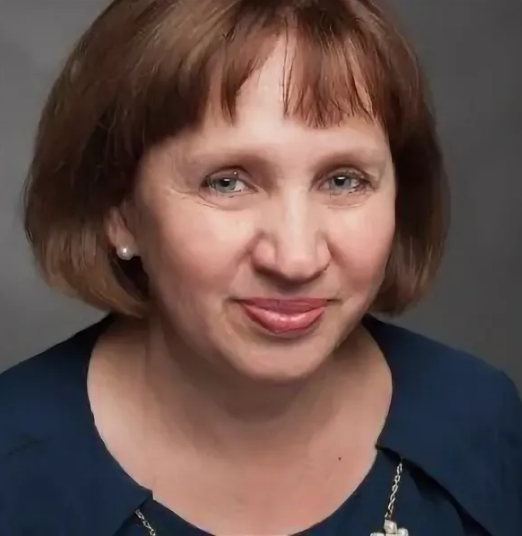 Раицкая Галина Викторовна, к.пед.н, доцент, зав. каф. начального образования КК ИПКиПП РО, лауреат премии мэра г. Красноярска, заслуженный педагог Красноярского края, отличник народного просвещения, г.Красноярск12:50-13:20Вариативные модели реализации преемственности уровней дошкольного и начального общего образования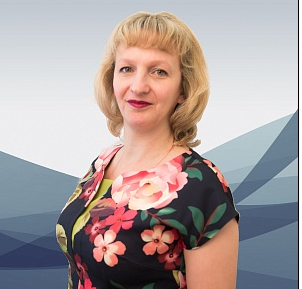 Горбунова Татьяна Александровна, педагог-психолог, ведущий методист по дошкольному образованию ООО «Просвещение-Союз», г.Москва13:20-14:00Механизмы реализации ФГОС в непрерывном курсе математики "Учусь учиться" Л.Г. Петерсон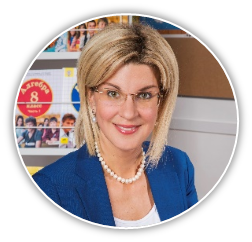 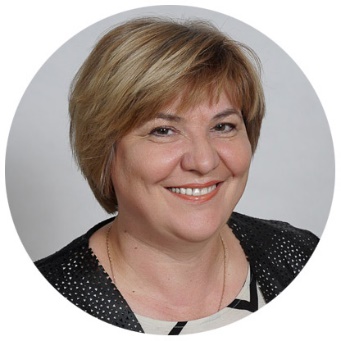 Кубышева Марина Андреевна, кандидат педагогических наук, доцент, заместитель директора по научно-методической работе Института СДП, председатель научно-методического совета Института СДП, соавтор программы надпредметного курса "Мир деятельности", автор-разработчик учебно-методических пособий по непрерывному курсу математики Л.Г.Петерсон "Учусь учиться", награждена Почетной грамотой Министерства образования и науки Российской Федерации, г.МоскваШалыгина Ирина Владимировна, кандидат педагогических наук, доцент, руководитель отдела по экспериментальной и инновационной деятельности Института СДП, награждена Почетной грамотой Министерства образования и науки Российской Федерации, г. Москва.14:00-14:30Психолого-педагогические основы формирования интереса у детей дошкольного и младшего школьного возраста в народной семейной культуре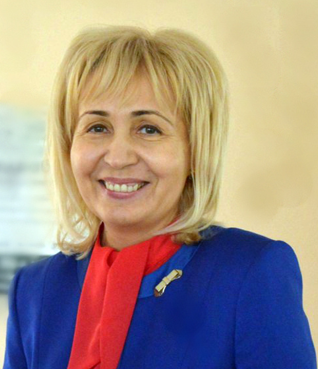 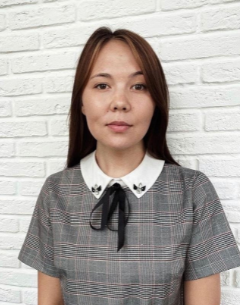 Севенюк Светлана Александровна, зав. каф. психологии и социальной педагогики, к.п.н., доцент ФГБОУ ВО "Самарский государственный социально-педагогический университет, г. Самара Иванова Мария Витальевна, специалист по учебно-методической работе кафедры психологии и социальной педагогики ФГБОУ ВО "Самарский государственный социально-педагогический университет", г. Самара14:30-15:00Школьный старт: диагностика готовности к обучению и другие профессиональные шаги педагога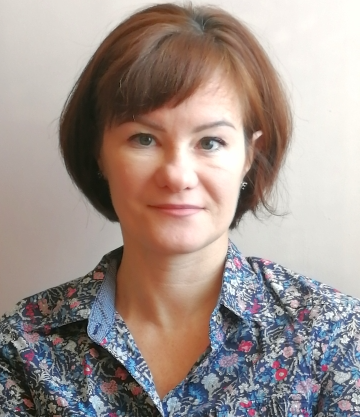 Галяшина Полина Аликовна, автор пособий, ведущий методист отдела внедрения развивающего обучения и новых проектов, ООО «Просвещение-Союз», г. СамараСекция 1. Ссылка для подключения: https://meet.google.com/fmy-hzsr-syrМодератор: Степанова Людмила Дмитриевна, старший преподаватель кафедры психологии и коррекционного образования МБОУ ОДПО ЦРО г.о. Самара, методистСекция 1. Ссылка для подключения: https://meet.google.com/fmy-hzsr-syrМодератор: Степанова Людмила Дмитриевна, старший преподаватель кафедры психологии и коррекционного образования МБОУ ОДПО ЦРО г.о. Самара, методистСекция 1. Ссылка для подключения: https://meet.google.com/fmy-hzsr-syrМодератор: Степанова Людмила Дмитриевна, старший преподаватель кафедры психологии и коррекционного образования МБОУ ОДПО ЦРО г.о. Самара, методист№Тема выступленияВыступающийУниверсальные игровые развивающие практики для подготовки детей к обучению в школе (система Н. Винокуровой, Л. Зайцевой)Иншакова Марина Васильевна, психолог высшей квалификационной категории, логопед, специалист интегральной динамической песочной терапии Сэндплей (Sandplay) г.НовосибирскСовременные инновационные технологииФедотова Ирина Владимировна, учитель начальных классовМБОУ Лицей №7 Дзержинского района ВолгоградаПреемственность дошкольного и начального образования: проблемы, пути решенияКатаева Ольга Юрьевна, учитель начальных классовМАОУ ГО Заречный "СОШ № 7"Организация системы преемственности ступеней образования по формированию «4К» компетенций через развитие личностного потенциала обучающихсяКалинкина Наталия Юрьевна,учитель начальных классовГБОУ СОШ № 2 с. Приволжье м. р. Приволжский Самарской области Сухопрудская Лариса Ивановна, учитель начальных классовГБОУ СОШ № 2 с. Приволжье м. р. Приволжский Самарской областиГеймификация для преемственностиЧабан Марина Владимировна, учитель МОУ "Лицей № 22Применение активных методов обучения в рамках технологии модераци как один из способов развивающего обучения младших школьников Власова Елена Николаевна,учитель начальных классовМБОУ "Лицей 51" г.о.Тольятти Крестовникова Алена Петровна, учитель начальных классовМБОУ "Лицей 51" г.о.ТольяттиРеализация идей развивающего обучения на уроках в начальных классахДанкова Нина Владимировна, учитель начальных классовОГБОУ Лицей № 9Использование интерактивных тетрадей на уроках в начальной школе как средство повышения мотивации к обучениюХарцыз Анастасия Сергеевна, учитель начальных классовГБОУ средняя общеобразовательная школа № 14 «Центр образования» имени кавалера ордена Ленина Н.Ф. Шутова городского округа Сызрань Самарской областиОтветы на вопросы. Подведение итогов работы секции. Ответы на вопросы. Подведение итогов работы секции. Ответы на вопросы. Подведение итогов работы секции. Секция 2.Ссылка для подключения: https://meet.google.com/vvc-ncui-metМодератор: Фандо Зоя Павловна, методист МБОУ ОДПО ЦРО г.о. Самара Секция 2.Ссылка для подключения: https://meet.google.com/vvc-ncui-metМодератор: Фандо Зоя Павловна, методист МБОУ ОДПО ЦРО г.о. Самара Секция 2.Ссылка для подключения: https://meet.google.com/vvc-ncui-metМодератор: Фандо Зоя Павловна, методист МБОУ ОДПО ЦРО г.о. Самара №Тема выступленияВыступающий1.Реализация ФГОС с позиции непрерывности дошкольного и начального общего образования на примере программы "Игралочка" и курса математики "Учусь учиться?"Исса Ольга Феликсовна, ведущий методист по дошкольному образованию Института СДП, автор-разработчик учебно-методических материалов по программам дошкольного образования "Игралочка" и "Мир открытий", куратор инновационных площадокРешение проблемы преемственности при подготовке дошкольников к обучению грамотеБогданова Вера Викторовна, учитель начальных классовМБОУ Школа № 48 г.о. СамараПсихологическое сопровождение бесстрессового перехода дошкольников к школьному обучениюСадырина Светлана Федоровна, педагог-психолог МБОУ детский сад №75 г.о. СамараПриемы и методы формирования читательской грамотности младших школьниковМорозова Ольга Александровна, учитель начальных классовМБУ Школа № 91г.о.  ТольяттиОбучение составлению устных и письменных сочинений в начальной школе. Проектные работы.Кассирова Ирина Анатольевна, учитель начальных классовГимназия № 133 г.о. СамараЧитательская грамотность - базовый навык функциональной грамотностиВахрамеева Наталья Викторовна, учитель начальных классовМБОУ Школа № 55 г.о. СамараПреемственность в математическом развитии детей дошкольного и младшего школьного возрастаБарабаш Евгения Ивановна, учитель начальных классовМБОУ Школа № 177 г.о. СамараОтветы на вопросы. Подведение итогов работы секции. Ответы на вопросы. Подведение итогов работы секции. Ответы на вопросы. Подведение итогов работы секции. Секция 3Ссылка для подключения: https://meet.google.com/mgg-ocvn-vxjМодератор: Прохорова Юлия Анатольевна, заместитель директора МБОУ Школа № 120 г.о. Самара Секция 3Ссылка для подключения: https://meet.google.com/mgg-ocvn-vxjМодератор: Прохорова Юлия Анатольевна, заместитель директора МБОУ Школа № 120 г.о. Самара Секция 3Ссылка для подключения: https://meet.google.com/mgg-ocvn-vxjМодератор: Прохорова Юлия Анатольевна, заместитель директора МБОУ Школа № 120 г.о. Самара №Тема выступленияВыступающий№Роль книги в жизни ребёнка-дошкольникаГригоровских Елена Сергеевна, учитель начальных классовМБОУ Школа № 6 г.о. СамараРазвитие социально-коммуникативных навыков у детей старшего дошкольного возраста при использовании игровой технологии В.В.ВоскобовичаМоисеева Гузель Ринатовна, воспитатель МБДОУ Детский сад №153г.о. Самара Глазунова Анна Сергеевна, педагог –психолог МБДОУ Детский сад №153 г.о. СамараСистемно-деятельностный подход к организации образовательного процесса в начальной школеЛукьянова Людмила Николаевна, учитель начальных классовМБОУ Школа № 70 г.о. СамараИспользование технологий развивающего обучения на уроках в начальной школеКокарева Екатерина Александровна, учитель начальных классовМБОУ Школа № 21 г.о. СамараИспользование интерактивных методов обучения младших школьников с ограниченными возможностями здоровья, развитие читательской грамотности на примере несплошного текста (рассказ "Билет в театр" урок литературного чтения 3 класс)Осипова Юлия Михайловна, учитель начальных классовМБОУ Школа № 57 г.о. СамараИнновационная работа на уроках русского языка в начальной школеДоппельт Ульяна Викторовна,учитель начальных классовМБОУ Школа № 7 г.о. СамараИспользование технологии развивающего обучения на уроках в начальной школеПрохорова Юлия Анатольевна, заместитель директора МБОУ Школа №120 г.о. СамараОтветы на вопросы. Подведение итогов работы секции. Ответы на вопросы. Подведение итогов работы секции. Ответы на вопросы. Подведение итогов работы секции. Секция 4 Ссылка для подключения: https://meet.google.com/ezq-kdje-ijdМодератор: Плешакова Марина Юрьевна, учитель начальных классов МБОУ Школа № 10 "Успех"Секция 4 Ссылка для подключения: https://meet.google.com/ezq-kdje-ijdМодератор: Плешакова Марина Юрьевна, учитель начальных классов МБОУ Школа № 10 "Успех"Секция 4 Ссылка для подключения: https://meet.google.com/ezq-kdje-ijdМодератор: Плешакова Марина Юрьевна, учитель начальных классов МБОУ Школа № 10 "Успех"№ п/пТема выступленияВыступающийПреемственность дошкольного и начального образования: требования ФГОС и реальность.Плешакова Марина Юрьевна, учитель начальных классовМБОУ Школа №10 «Успех» г.о. СамараМетодические подходы к использованию развивающего обучения в начальной школе как ориентации учебного процесса на потенциальные возможности обучающихся и их реализацию Мажейкина Оксана Александровна, учитель начальных классовМБОУ Школа № 129 г.о. СамараТехнологии развивающего обучения в начальной школеМоссур Елена Геннадьевна, учитель начальных классовМБОУ Школа № 7 г.о. СамараНовые подходы к развитию преемственности между дошкольным и начальным образованием в современных условияхРодионова Елена Анатольевна, учитель начальных классовМБОУ Школа № 78 г.о. СамараПовышения педагогической компетентности родителей в вопросах формирования предпосылок учебной деятельности у детей 6-7 летКондрашкина Мария Олеговна, воспитатель МБДОУ Детский сад №153г.о. СамараНаставничество - как педагогическая инвестиция в образованиеАвачева Елена Александровна, старший воспитатель МБДОУ Детский сад № 463 г.о. СамараОрганизация взаимодействия с семьями воспитанников по обеспечению преемственности между дошкольным и школьным образованием посредством образовательных маршрутовИванова Ольга Васильевна, воспитатель МБДОУ Детский сад №306 г.о. СамараОтветы на вопросы. Подведение итогов работы секции. Ответы на вопросы. Подведение итогов работы секции. Ответы на вопросы. Подведение итогов работы секции. Секция 5. Ссылка для подключения: https://meet.google.com/emj-vrmw-dxyМодератор: Назарова Галина Николаевна, учитель начальных классовМБОУ Лицей "Престиж" г.о. Самара; Шатун Ольга Владимировна, учитель начальных классов МБОУ Лицей "Престиж" г.о. СамараСекция 5. Ссылка для подключения: https://meet.google.com/emj-vrmw-dxyМодератор: Назарова Галина Николаевна, учитель начальных классовМБОУ Лицей "Престиж" г.о. Самара; Шатун Ольга Владимировна, учитель начальных классов МБОУ Лицей "Престиж" г.о. СамараСекция 5. Ссылка для подключения: https://meet.google.com/emj-vrmw-dxyМодератор: Назарова Галина Николаевна, учитель начальных классовМБОУ Лицей "Престиж" г.о. Самара; Шатун Ольга Владимировна, учитель начальных классов МБОУ Лицей "Престиж" г.о. Самара№Тема выступленияВыступающий1.Преемственность дошкольного и школьного образованияБарт Марина Виталиевна, учитель начальных классов Бахиловский филиал ГБОУ СОШ с. Александровка2.Применение технологии критического мышления в образовательном процессе с использованием развивающего кубикаТихонова Ольга Александровна, учитель-дефектолог МБДОУ Детский сад №463г.о. СамараБорщева Анна Николаевна, учитель-логопед МБДОУ Детский сад № 463г.о. Самара3.Эффективное   взаимодействие педагогов ДОУ с родителями воспитанников средствами проектной деятельностиБулькина Наталья Васильевна, учитель-логопед МБДОУ Детский сад № 463 г.о. Самара Мокраусова Арина Владимировна, учитель-логопед МБДОУ Детский сад № 463 г.о. Самара 4.Реализация проектной деятельности, как технологии развивающего обучения, на занятиях учителя-логопеда по ранней профориентации. Проект «Выбираем место работы -   больница» (из опыта работы)Дембинская Елена Викторовна, учитель-логопед МБДОУ Детский сад №385 г.о. Самара5.Игровые технологии в работе учителя-логопедаХоровинникова Мария Дмитриевна, учитель-логопед МБДОУ Детский сад №264г.о. Самара6.Формирование собственно пространственных представлений у детей с ОВЗБоброва Антонина Владимировна, учитель-дефектолог МБДОУ Детский сад №179 г.о. Самара7.Дидактическая игра как средство для сенсорного развития детей младшего дошкольного возрастаНазарова Галина Николаевна, учитель начальных классовМБОУ Лицей "Престиж" г.о. СамараШатун Ольга Владимировна, учитель начальных классов МБОУ Лицей "Престиж" г.о. СамараОтветы на вопросы. Подведение итогов работы секции. Ответы на вопросы. Подведение итогов работы секции. Ответы на вопросы. Подведение итогов работы секции. Секция 6. Ссылка для подключения: https://meet.google.com/ziv-udcv-ncyМодератор: Затеева Галина Александровна, учитель начальных классов, МБОУ Школа № 53 г.о. СамараСекция 6. Ссылка для подключения: https://meet.google.com/ziv-udcv-ncyМодератор: Затеева Галина Александровна, учитель начальных классов, МБОУ Школа № 53 г.о. СамараСекция 6. Ссылка для подключения: https://meet.google.com/ziv-udcv-ncyМодератор: Затеева Галина Александровна, учитель начальных классов, МБОУ Школа № 53 г.о. Самара№Тема выступленияВыступающийПреемственность в математическом развитии детей дошкольного и младшего школьного возрастаХилова Елена Сергеевна, учитель начальных классовМБОУ Школа № 55 г.о. СамараЭлектронные образовательные ресурсы как инструмент педагога в процессе ознакомления дошкольников с родным краемОрлова Екатерина Артуровна, воспитатель МБДОУ Детский сад №378 г.о. СамараЧигина Дарья Николаевна, воспитатель МБДОУ Детский сад №378 г.о. СамараФормирование у старших дошкольников с нарушением зрения предоставлений о симметрииУсачева Дарья Игоревна, учитель-дефектологМБДОУ Детский сад №177г.о. СамараАктивизация познавательного развития дошкольников с ОВЗ средствами эвристического обучения при ознакомлении с произведениями художественной литературыАстафьева Олеся Владимировна, воспитатель МБДОУ Детский сад № 373 г.о. Самара Дрягина Наталья Сергеевна, воспитатель МБДОУ Детский сад № 373 г.о. Самара Нефёдова Ольга Вячеславовна, воспитатель МБДОУ Детский сад № 373 г.о. Самара Преемственность дошкольного и начального образования как ресурс обеспечения качестваКречетова Ирина Валерьевна, учитель начальных классовМБОУ «Истоки» г.о. СамараСистема работы ДОУ по развитию словесного творчества у детей дошкольного возрастаПодусова Ирина Николаевна, воспитатель МБДОУ Детский сад №75 г.о. СамараГерасимова Татьяна Михайловна,воспитатель МБДОУ Детский сад №75 г.о. СамараРеализация развивающей функции обучения на уроках в начальной школеЗатеева Галина Александровна, учитель начальных классов, МБОУ Школа № 53 г.о. СамараОтветы на вопросы. Подведение итогов работы секции. Ответы на вопросы. Подведение итогов работы секции. Ответы на вопросы. Подведение итогов работы секции. Секция 7. Ссылка для подключения: https://meet.google.com/nbv-uytr-ftyМодератор: Власова Наталья Дмитриевна, учитель начальных классовМБОУ гимназия "Перспектива" г.о. СамараСекция 7. Ссылка для подключения: https://meet.google.com/nbv-uytr-ftyМодератор: Власова Наталья Дмитриевна, учитель начальных классовМБОУ гимназия "Перспектива" г.о. СамараСекция 7. Ссылка для подключения: https://meet.google.com/nbv-uytr-ftyМодератор: Власова Наталья Дмитриевна, учитель начальных классовМБОУ гимназия "Перспектива" г.о. Самара№Тема выступленияВыступающийУрок в системе развивающего обученияВласова Наталья Дмитриевна, учитель начальных классовМБОУ гимназия "Перспектива" г.о. СамараФормирование исследовательского поведения у младших школьников на уроках русского языка и во внеурочной деятельностиИгнатьева Галина Викторовна, учитель начальных классовМБОУ Школа № 65 г.о. СамараКак использовать игру для ознакомления детей с природой и экологического образованияМолостова Галина Владимировна, учитель начальных классовМБОУ Школа № 85 г.о. СамараУчебная, проектная, образовательная задачи как организующие структуры образования и соответствующие им типы моделированияКутузова Наталья Валерьевна,преподаватель ГПОУ «ГК г. Сызрань»Возможности системы развивающего обучения Л.В. Занкова для профессионального роста педагогаФандо Зоя Павловна, методист МБОУ ОДПО ЦРО г.о. СамараОбразовательное событие как диагностика сформированности интеллектуальных навыков у младших школьниковЛукьянова Виктория Владимировна, заместитель директора по учебно-воспитательной работе, учитель ГБОУ школа № 667 Невского района Санкт-ПетербургаКлубный час как средство развития детской инициативыЮсупова Алсу Эмитовна, директор МБОУ Школа № 98 г.о. Самара, учительКонструирование задач художественно-эстетического направления в системе Эльконина-ДавыдоваДанилова Галина Дмитриевна, учитель ГБОУСОШ № 9  г.о. ЧапаевскОтветы на вопросы. Подведение итогов работы секции. Ответы на вопросы. Подведение итогов работы секции. Ответы на вопросы. Подведение итогов работы секции. Секция 8. Ссылка для подключения: https://meet.google.com/lif-lkji-ylbМодератор: Федорович Елена Владимировна, преподаватель ГПОУ «ГК г. Сызрань Секция 8. Ссылка для подключения: https://meet.google.com/lif-lkji-ylbМодератор: Федорович Елена Владимировна, преподаватель ГПОУ «ГК г. Сызрань Секция 8. Ссылка для подключения: https://meet.google.com/lif-lkji-ylbМодератор: Федорович Елена Владимировна, преподаватель ГПОУ «ГК г. Сызрань №Тема выступленияВыступающийПодготовка педагога к личностному развитию младшего школьника и необходимые образовательные технологии
Федорович Елена Владимировна, преподаватель ГПОУ «ГК г. Сызрань Использование инновационных, развивающих, педагогических технологий на уроках в начальной школеСапогина Ирина Викторовна, учитель МБОУ СОШ № 23 г. Ковров Владимирская областьРеализация преемственности между дошкольным уровнем общего образования и уровнем начального общего образованияСтепанова Людмила Дмитриевна, старший преподаватель кафедры психологии и коррекционного образования, магистр психолого-педагогического образования, методист МБОУ ОДПО ЦРО г.о. СамараРазвивающее обучение в начальной школе как эффективный инструмент для педагога в достижении образовательных результатовКозик Ирина Валерьевна, старший методист отдела дошкольного и начального образования Краевого государственного автономного образовательного учреждения дополнительного профессионального образования «Хабаровского краевого института развития образования». Магистр педагогического образования.Технологии и инструменты поликультурного образования детей дошкольного и младшего школьного возрастаШлат Наталья Юрьевна, к.п.н., доцент, доцент кафедры образовательных технологий института образования и социальных наук ФГБОУ ВО "Псковский государственный университет"; заведующий кафедрой дошкольного и начального образования ГБОУ ДПО «Псковский областной институт повышения квалификации работников образования».Орлов Александр Олегович,педагог-психолог МАДОУ Детский сад № 56, г. Калининград Мини-проект на занятии и во внеаудиторной работе в разноуровневой группе: технология интерактивных плакатов и ментальных карт – варианты реализацииНемцева Юлия Викторовна, учитель начальных классов ГБОУ СОШ № 11 г. о. КинельКак заинтересовать детей совместными проектами и организовать детско-взрослое сообщество (из опыта работы)Галялутдинова Венера Кябировна, учитель начальных классов МБОУ Школа № 137 г.о. СамараРазвивающий диалог как инструмент поддержки детской инициативыЖирнова Галина Кузьминична, учитель начальных классов МБОУ Школа № 145 г.о. СамараСередова Ирина Михайловна, учитель начальных классов МБОУ Школа № 145 г.о. СамараПроблемы преемственности дошкольного и начального общего образования в рамках обновлённых ФГОС Чернова Наталья Юрьевна, учитель начальных классов МБОУ Школа № 45 г.о. СамараОтветы на вопросы. Подведение итогов работы секции.Ответы на вопросы. Подведение итогов работы секции.Ответы на вопросы. Подведение итогов работы секции.